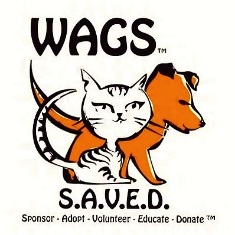 Hello WAGS Supporter and Friend,  I am the CEO, Dr. Michelle Russillo. I am writing to thank you for your interest in WAGS as a volunteer, participant in our activities, adoptive pet parent or supporter. WAGS is starting its 7th year of services. Our mission stays the same since the first day we opened our doors on July 1, 2011. WAGS Pet Adoption is dedicated to providing the best quality of care, advocacy, and shelter for lost and homeless animals seeking new permanent loving homes. Thanks to your support we’ve been able to help over 5000 homeless pets of Westminster and Stanton, California. We are currently planning for our 5th annual WAGS to Riche$ event on October 6th from 7-10pm at WAGS headquarters located at - 6621 Westminster Blvd, Westminster, CA. During the evening you will get a chance to walk the red carpet with our puppa-razi, enjoy casino night games and food, participate in our silent auction, tour the facilities and meet our wonderful volunteers and fellow WAGS family. If you or your company- small business or corporation would like to be a sponsor, WAGS would be greatly appreciative. WAGS currently cares for almost 700 animals and the donations we receive go directly to the care of animals. The donations cover the cost for kennel employees, food, overhead and medical. The money raised also helps with unforeseen expenses. Last year our shelter dealt with two hoarding cases where 70 bull dogs and 400 rabbits were placed into our care. Your support is vital to WAGS’ mission.  WAGS has also recently embraced the concept of making WAGS a destination for the community. Families, children, young and old can come to engage with our animals without having to feel the pressure of adoption. We have seen a successful response to our programs such as BARK, HISS, HARE, Yoga with animals, reading to cats, and children’s dog biscuit making lasses. In 2019, we look forward to adding onto this with programs like reading in the park and many more. We hope that you will join us on October 6, 2018 and see how we have changed, grown and hopefully developed into a community essential. Be part of WAGS, adopt a Wagzie, volunteer and donate. We need donations and sponsorships to continue our WAGS mission. Please consider WAGS as your place to support. To view sponsorship opportunities please click here.Sincerely,Dr. Michelle Russillo, CEO